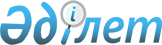 О внесении изменений в Указ Президента Республики Казахстан от 17 апреля 2017 года № 462 "О Национальной комиссии по реализации программы модернизации общественного сознания при Президенте Республики Казахстан"Указ Президента Республики Казахстан от 5 апреля 2019 года № 17
      1. Внести в Указ Президента Республики Казахстан от 17 апреля 2017 года № 462 "О Национальной комиссии по реализации программы модернизации общественного сознания при Президенте Республики Казахстан" (САПП Республики Казахстан, 2017 г., № 13, ст. 87) следующие изменения:  
      ввести в состав Национальной комиссии по реализации программы модернизации общественного сознания при Президенте Республики Казахстан, образованной вышеназванным Указом:  
      строки:  
      изложить соответственно в следующей редакции: 
      вывести из состава вышеназванной комиссии: Исекешева А.О., Алдабергенова Н.Ш., Абдрахманова К.К., Кана Г.В., Кожахметова А.Б., Прокопенко Л.А., Сагадиева Е.К., Сапарбаева Б.М., Сулейменова Т.М., Укибая А.Ы. 
      2. Настоящий Указ вступает в силу со дня подписания.   
					© 2012. РГП на ПХВ «Институт законодательства и правовой информации Республики Казахстан» Министерства юстиции Республики Казахстан
				
Койшыбаева Галымжана Тельмановича
- Руководителя Канцелярии Премьер-Министра Республики Казахстан, заместителем председателя,
Абдыгалиұлы Берика Бакытовича
- руководителя научно-исследовательского центра "Сакральный Казахстан" (по согласованию),
Атамкулова Бейбута Бакировича
- Министра иностранных дел Республики Казахстан,
Даленова Руслана Ерболатовича
- Министра национальной экономики Республики Казахстан,
Джамилову Эльмиру Наримановну
- генерального директора телеканала "КТК" (по согласованию),
Елгезек Ақберен Елгезекұлы
- первого заместителя председателя Союза писателей Казахстана (по согласованию),
Қыдырәлі Дархан Қуандықұлы
- председателя правления акционерного общества "Егемен Қазақстан" (по согласованию),
Маржикпаева Ермека Боранбаевича
- акима Акмолинской области,
Матыжанова Кенжехана Слямжановича
- директора Института литературы и искусства им. М. Ауэзова (по согласованию),
Махашова Жангельды Менлибаевича
- директора Национального архива Республики Казахстан (по согласованию),
Нуразхана Алмаза Шайкеновича
- исполняющего обязанности директора Национального музея Республики Казахстан (по согласованию),
Умарова Аскара Куанышевича
- генерального директора международного информационного агентства "Казинформ" (по согласованию),
Сатаева Ахана Асхановича
- кинорежиссера (по согласованию),
Шамшидинову Куляш Ногатаевну
- Министра образования и науки Республики Казахстан;
"Тажин Марат Муханбетказиевич
- первый заместитель Руководителя Администрации Президента Республики Казахстан, заместитель председателя",
"Калетаев Дархан Аманович
- Министр общественного развития Республики Казахстан, заместитель председателя",
"Абаев Даурен Аскербекович
- Министр информации и коммуникаций Республики Казахстан",
"Бабакумаров Ержан Жалбакович
- заместитель Руководителя Канцелярии Премьер-Министра Республики Казахстан",
"Мурзалин Малик Кенесбаевич
- аким Акмолинской области",
"Смаилов Алихан Асханович
- Министр финансов Республики Казахстан",
"Султанов Бахыт Турлыханович
- аким г. Астаны",
"Туймебаев Жансеит Кансеитович
- аким Туркестанской области",
"Уразалин Ондасын Сеилович
- заместитель Руководителя Администрации Президента Республики Казахстан",
"Шукеев Умирзак Естаевич
- заместитель Премьер-Министра - Министр сельского хозяйства"
"Тажин Марат Муханбетказиевич
- Государственный секретарь Республики Казахстан, председатель",
"Калетаев Дархан Аманович
- первый заместитель Руководителя Администрации Президента Республики Казахстан, заместитель председателя",
"Абаев Даурен Аскербекович
- Министр информации и общественного развития Республики Казахстан",
"Бабакумаров Ержан Жалбакович
- заведующий Центром анализа и прогнозирования Администрации Президента Республики Казахстан",
"Мурзалин Малик Кенесбаевич
- заместитель Руководителя Администрации Президента Республики Казахстан",
"Смаилов Алихан Асханович
- Первый заместитель Премьер-Министра - Министр финансов Республики Казахстан",
"Султанов Бахыт Турлыханович
- аким г. Нур-Султана",
"Туймебаев Жансеит Кансеитович
- заведующий Секретариатом Ассамблеи народа Казахстана",
"Уразалин Ондасын Сеилович
- аким Актюбинской области",
"Шукеев Умирзак Естаевич
- аким Туркестанской области";
      Президент       
Республики Казахстан

К. ТОКАЕВ  
